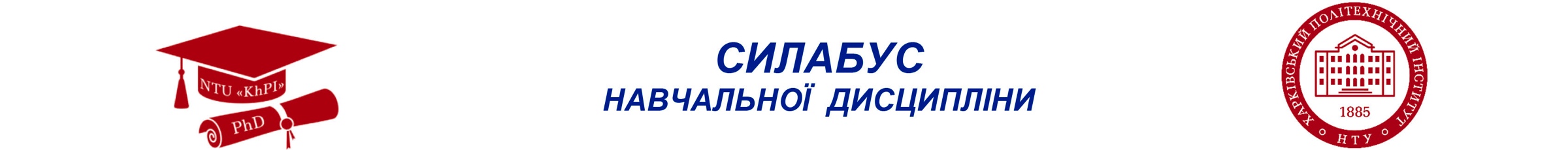 «Гендерна рівність як актуальна проблема сучасності / Gender equality as an urgent problem of our time»«Гендерна рівність як актуальна проблема сучасності / Gender equality as an urgent problem of our time»«Гендерна рівність як актуальна проблема сучасності / Gender equality as an urgent problem of our time»«Гендерна рівність як актуальна проблема сучасності / Gender equality as an urgent problem of our time»«Гендерна рівність як актуальна проблема сучасності / Gender equality as an urgent problem of our time»«Гендерна рівність як актуальна проблема сучасності / Gender equality as an urgent problem of our time»«Гендерна рівність як актуальна проблема сучасності / Gender equality as an urgent problem of our time»«Гендерна рівність як актуальна проблема сучасності / Gender equality as an urgent problem of our time»«Гендерна рівність як актуальна проблема сучасності / Gender equality as an urgent problem of our time»«Гендерна рівність як актуальна проблема сучасності / Gender equality as an urgent problem of our time»«Гендерна рівність як актуальна проблема сучасності / Gender equality as an urgent problem of our time»«Гендерна рівність як актуальна проблема сучасності / Gender equality as an urgent problem of our time»«Гендерна рівність як актуальна проблема сучасності / Gender equality as an urgent problem of our time»«Гендерна рівність як актуальна проблема сучасності / Gender equality as an urgent problem of our time»«Гендерна рівність як актуальна проблема сучасності / Gender equality as an urgent problem of our time»«Гендерна рівність як актуальна проблема сучасності / Gender equality as an urgent problem of our time»«Гендерна рівність як актуальна проблема сучасності / Gender equality as an urgent problem of our time»«Гендерна рівність як актуальна проблема сучасності / Gender equality as an urgent problem of our time»Шифр  та назва спеціальностіШифр  та назва спеціальностіШифр  та назва спеціальностіШифр  та назва спеціальностіШифр  та назва спеціальності054– соціологія054– соціологія054– соціологія054– соціологіяФакультет / ІнститутФакультет / ІнститутФакультет / ІнститутФакультет / ІнститутФакультет / ІнститутСоціально-гуманітарних технологійСоціально-гуманітарних технологійСоціально-гуманітарних технологійСоціально-гуманітарних технологійНазва освітньо-наукової програмиНазва освітньо-наукової програмиНазва освітньо-наукової програмиНазва освітньо-наукової програмиНазва освітньо-наукової програми Соціологія Соціологія Соціологія СоціологіяКафедраКафедраКафедраКафедраКафедраСоціології і публічного управлінняСоціології і публічного управлінняСоціології і публічного управлінняСоціології і публічного управлінняВИКЛАДАЧВИКЛАДАЧВИКЛАДАЧВИКЛАДАЧВИКЛАДАЧВИКЛАДАЧВИКЛАДАЧВИКЛАДАЧВИКЛАДАЧВИКЛАДАЧВИКЛАДАЧВИКЛАДАЧВИКЛАДАЧВИКЛАДАЧВИКЛАДАЧВИКЛАДАЧВИКЛАДАЧВИКЛАДАЧ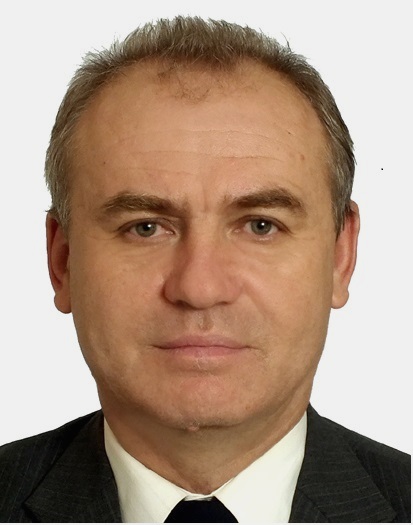 Калагін Юрій Аркадійович, kalagin_y@ukr.netКалагін Юрій Аркадійович, kalagin_y@ukr.netКалагін Юрій Аркадійович, kalagin_y@ukr.netКалагін Юрій Аркадійович, kalagin_y@ukr.netКалагін Юрій Аркадійович, kalagin_y@ukr.netКалагін Юрій Аркадійович, kalagin_y@ukr.netКалагін Юрій Аркадійович, kalagin_y@ukr.netКалагін Юрій Аркадійович, kalagin_y@ukr.netКалагін Юрій Аркадійович, kalagin_y@ukr.netКалагін Юрій Аркадійович, kalagin_y@ukr.netКалагін Юрій Аркадійович, kalagin_y@ukr.netКалагін Юрій Аркадійович, kalagin_y@ukr.netКалагін Юрій Аркадійович, kalagin_y@ukr.netКалагін Юрій Аркадійович, kalagin_y@ukr.netДоктор соціологічних наук, професор, професор кафедри соціології і публічного управління. Досвід роботи – 25 роківАвтор 75 наукових та науково-методичних праць. Лектор з дисциплін: «Соціологія кар’єри», «Соціологія культури та гендеру», «Кадрова робота», «Соціально-адекватне управління»Доктор соціологічних наук, професор, професор кафедри соціології і публічного управління. Досвід роботи – 25 роківАвтор 75 наукових та науково-методичних праць. Лектор з дисциплін: «Соціологія кар’єри», «Соціологія культури та гендеру», «Кадрова робота», «Соціально-адекватне управління»Доктор соціологічних наук, професор, професор кафедри соціології і публічного управління. Досвід роботи – 25 роківАвтор 75 наукових та науково-методичних праць. Лектор з дисциплін: «Соціологія кар’єри», «Соціологія культури та гендеру», «Кадрова робота», «Соціально-адекватне управління»Доктор соціологічних наук, професор, професор кафедри соціології і публічного управління. Досвід роботи – 25 роківАвтор 75 наукових та науково-методичних праць. Лектор з дисциплін: «Соціологія кар’єри», «Соціологія культури та гендеру», «Кадрова робота», «Соціально-адекватне управління»Доктор соціологічних наук, професор, професор кафедри соціології і публічного управління. Досвід роботи – 25 роківАвтор 75 наукових та науково-методичних праць. Лектор з дисциплін: «Соціологія кар’єри», «Соціологія культури та гендеру», «Кадрова робота», «Соціально-адекватне управління»Доктор соціологічних наук, професор, професор кафедри соціології і публічного управління. Досвід роботи – 25 роківАвтор 75 наукових та науково-методичних праць. Лектор з дисциплін: «Соціологія кар’єри», «Соціологія культури та гендеру», «Кадрова робота», «Соціально-адекватне управління»Доктор соціологічних наук, професор, професор кафедри соціології і публічного управління. Досвід роботи – 25 роківАвтор 75 наукових та науково-методичних праць. Лектор з дисциплін: «Соціологія кар’єри», «Соціологія культури та гендеру», «Кадрова робота», «Соціально-адекватне управління»Доктор соціологічних наук, професор, професор кафедри соціології і публічного управління. Досвід роботи – 25 роківАвтор 75 наукових та науково-методичних праць. Лектор з дисциплін: «Соціологія кар’єри», «Соціологія культури та гендеру», «Кадрова робота», «Соціально-адекватне управління»Доктор соціологічних наук, професор, професор кафедри соціології і публічного управління. Досвід роботи – 25 роківАвтор 75 наукових та науково-методичних праць. Лектор з дисциплін: «Соціологія кар’єри», «Соціологія культури та гендеру», «Кадрова робота», «Соціально-адекватне управління»Доктор соціологічних наук, професор, професор кафедри соціології і публічного управління. Досвід роботи – 25 роківАвтор 75 наукових та науково-методичних праць. Лектор з дисциплін: «Соціологія кар’єри», «Соціологія культури та гендеру», «Кадрова робота», «Соціально-адекватне управління»Доктор соціологічних наук, професор, професор кафедри соціології і публічного управління. Досвід роботи – 25 роківАвтор 75 наукових та науково-методичних праць. Лектор з дисциплін: «Соціологія кар’єри», «Соціологія культури та гендеру», «Кадрова робота», «Соціально-адекватне управління»Доктор соціологічних наук, професор, професор кафедри соціології і публічного управління. Досвід роботи – 25 роківАвтор 75 наукових та науково-методичних праць. Лектор з дисциплін: «Соціологія кар’єри», «Соціологія культури та гендеру», «Кадрова робота», «Соціально-адекватне управління»Доктор соціологічних наук, професор, професор кафедри соціології і публічного управління. Досвід роботи – 25 роківАвтор 75 наукових та науково-методичних праць. Лектор з дисциплін: «Соціологія кар’єри», «Соціологія культури та гендеру», «Кадрова робота», «Соціально-адекватне управління»Доктор соціологічних наук, професор, професор кафедри соціології і публічного управління. Досвід роботи – 25 роківАвтор 75 наукових та науково-методичних праць. Лектор з дисциплін: «Соціологія кар’єри», «Соціологія культури та гендеру», «Кадрова робота», «Соціально-адекватне управління»ЗАГАЛЬНА ІНФОРМАЦІЯ ПРО ДИСЦИПЛІНУЗАГАЛЬНА ІНФОРМАЦІЯ ПРО ДИСЦИПЛІНУЗАГАЛЬНА ІНФОРМАЦІЯ ПРО ДИСЦИПЛІНУЗАГАЛЬНА ІНФОРМАЦІЯ ПРО ДИСЦИПЛІНУЗАГАЛЬНА ІНФОРМАЦІЯ ПРО ДИСЦИПЛІНУЗАГАЛЬНА ІНФОРМАЦІЯ ПРО ДИСЦИПЛІНУЗАГАЛЬНА ІНФОРМАЦІЯ ПРО ДИСЦИПЛІНУЗАГАЛЬНА ІНФОРМАЦІЯ ПРО ДИСЦИПЛІНУЗАГАЛЬНА ІНФОРМАЦІЯ ПРО ДИСЦИПЛІНУЗАГАЛЬНА ІНФОРМАЦІЯ ПРО ДИСЦИПЛІНУЗАГАЛЬНА ІНФОРМАЦІЯ ПРО ДИСЦИПЛІНУЗАГАЛЬНА ІНФОРМАЦІЯ ПРО ДИСЦИПЛІНУЗАГАЛЬНА ІНФОРМАЦІЯ ПРО ДИСЦИПЛІНУЗАГАЛЬНА ІНФОРМАЦІЯ ПРО ДИСЦИПЛІНУЗАГАЛЬНА ІНФОРМАЦІЯ ПРО ДИСЦИПЛІНУЗАГАЛЬНА ІНФОРМАЦІЯ ПРО ДИСЦИПЛІНУЗАГАЛЬНА ІНФОРМАЦІЯ ПРО ДИСЦИПЛІНУЗАГАЛЬНА ІНФОРМАЦІЯ ПРО ДИСЦИПЛІНУАнотаціяАнотаціяАнотаціяАнотаціяНавчальна дисципліна «Гендерна рівність як актуальна проблема сучасності / Gender equality as an urgent problem of our time» є складовою освітньо-професійної програми підготовки здобувачів вищої освіти ступеня доктора філософії зі спеціальності «Соціологія» та спрямована на формування у аспірантів здатності виявляти, діагностувати та інтерпретувати соціальні проблеми дотримання гендерної рівності у сучасному суспільстві.Навчальна дисципліна «Гендерна рівність як актуальна проблема сучасності / Gender equality as an urgent problem of our time» є складовою освітньо-професійної програми підготовки здобувачів вищої освіти ступеня доктора філософії зі спеціальності «Соціологія» та спрямована на формування у аспірантів здатності виявляти, діагностувати та інтерпретувати соціальні проблеми дотримання гендерної рівності у сучасному суспільстві.Навчальна дисципліна «Гендерна рівність як актуальна проблема сучасності / Gender equality as an urgent problem of our time» є складовою освітньо-професійної програми підготовки здобувачів вищої освіти ступеня доктора філософії зі спеціальності «Соціологія» та спрямована на формування у аспірантів здатності виявляти, діагностувати та інтерпретувати соціальні проблеми дотримання гендерної рівності у сучасному суспільстві.Навчальна дисципліна «Гендерна рівність як актуальна проблема сучасності / Gender equality as an urgent problem of our time» є складовою освітньо-професійної програми підготовки здобувачів вищої освіти ступеня доктора філософії зі спеціальності «Соціологія» та спрямована на формування у аспірантів здатності виявляти, діагностувати та інтерпретувати соціальні проблеми дотримання гендерної рівності у сучасному суспільстві.Навчальна дисципліна «Гендерна рівність як актуальна проблема сучасності / Gender equality as an urgent problem of our time» є складовою освітньо-професійної програми підготовки здобувачів вищої освіти ступеня доктора філософії зі спеціальності «Соціологія» та спрямована на формування у аспірантів здатності виявляти, діагностувати та інтерпретувати соціальні проблеми дотримання гендерної рівності у сучасному суспільстві.Навчальна дисципліна «Гендерна рівність як актуальна проблема сучасності / Gender equality as an urgent problem of our time» є складовою освітньо-професійної програми підготовки здобувачів вищої освіти ступеня доктора філософії зі спеціальності «Соціологія» та спрямована на формування у аспірантів здатності виявляти, діагностувати та інтерпретувати соціальні проблеми дотримання гендерної рівності у сучасному суспільстві.Навчальна дисципліна «Гендерна рівність як актуальна проблема сучасності / Gender equality as an urgent problem of our time» є складовою освітньо-професійної програми підготовки здобувачів вищої освіти ступеня доктора філософії зі спеціальності «Соціологія» та спрямована на формування у аспірантів здатності виявляти, діагностувати та інтерпретувати соціальні проблеми дотримання гендерної рівності у сучасному суспільстві.Навчальна дисципліна «Гендерна рівність як актуальна проблема сучасності / Gender equality as an urgent problem of our time» є складовою освітньо-професійної програми підготовки здобувачів вищої освіти ступеня доктора філософії зі спеціальності «Соціологія» та спрямована на формування у аспірантів здатності виявляти, діагностувати та інтерпретувати соціальні проблеми дотримання гендерної рівності у сучасному суспільстві.Навчальна дисципліна «Гендерна рівність як актуальна проблема сучасності / Gender equality as an urgent problem of our time» є складовою освітньо-професійної програми підготовки здобувачів вищої освіти ступеня доктора філософії зі спеціальності «Соціологія» та спрямована на формування у аспірантів здатності виявляти, діагностувати та інтерпретувати соціальні проблеми дотримання гендерної рівності у сучасному суспільстві.Навчальна дисципліна «Гендерна рівність як актуальна проблема сучасності / Gender equality as an urgent problem of our time» є складовою освітньо-професійної програми підготовки здобувачів вищої освіти ступеня доктора філософії зі спеціальності «Соціологія» та спрямована на формування у аспірантів здатності виявляти, діагностувати та інтерпретувати соціальні проблеми дотримання гендерної рівності у сучасному суспільстві.Навчальна дисципліна «Гендерна рівність як актуальна проблема сучасності / Gender equality as an urgent problem of our time» є складовою освітньо-професійної програми підготовки здобувачів вищої освіти ступеня доктора філософії зі спеціальності «Соціологія» та спрямована на формування у аспірантів здатності виявляти, діагностувати та інтерпретувати соціальні проблеми дотримання гендерної рівності у сучасному суспільстві.Навчальна дисципліна «Гендерна рівність як актуальна проблема сучасності / Gender equality as an urgent problem of our time» є складовою освітньо-професійної програми підготовки здобувачів вищої освіти ступеня доктора філософії зі спеціальності «Соціологія» та спрямована на формування у аспірантів здатності виявляти, діагностувати та інтерпретувати соціальні проблеми дотримання гендерної рівності у сучасному суспільстві.Навчальна дисципліна «Гендерна рівність як актуальна проблема сучасності / Gender equality as an urgent problem of our time» є складовою освітньо-професійної програми підготовки здобувачів вищої освіти ступеня доктора філософії зі спеціальності «Соціологія» та спрямована на формування у аспірантів здатності виявляти, діагностувати та інтерпретувати соціальні проблеми дотримання гендерної рівності у сучасному суспільстві.Навчальна дисципліна «Гендерна рівність як актуальна проблема сучасності / Gender equality as an urgent problem of our time» є складовою освітньо-професійної програми підготовки здобувачів вищої освіти ступеня доктора філософії зі спеціальності «Соціологія» та спрямована на формування у аспірантів здатності виявляти, діагностувати та інтерпретувати соціальні проблеми дотримання гендерної рівності у сучасному суспільстві.Мета та ціліМета та ціліМета та ціліМета та ціліФормування у аспірантів здатності виявляти, діагностувати та інтерпретувати соціальні проблеми дотримання гендерної рівності у сучасному суспільстві.Формування у аспірантів здатності виявляти, діагностувати та інтерпретувати соціальні проблеми дотримання гендерної рівності у сучасному суспільстві.Формування у аспірантів здатності виявляти, діагностувати та інтерпретувати соціальні проблеми дотримання гендерної рівності у сучасному суспільстві.Формування у аспірантів здатності виявляти, діагностувати та інтерпретувати соціальні проблеми дотримання гендерної рівності у сучасному суспільстві.Формування у аспірантів здатності виявляти, діагностувати та інтерпретувати соціальні проблеми дотримання гендерної рівності у сучасному суспільстві.Формування у аспірантів здатності виявляти, діагностувати та інтерпретувати соціальні проблеми дотримання гендерної рівності у сучасному суспільстві.Формування у аспірантів здатності виявляти, діагностувати та інтерпретувати соціальні проблеми дотримання гендерної рівності у сучасному суспільстві.Формування у аспірантів здатності виявляти, діагностувати та інтерпретувати соціальні проблеми дотримання гендерної рівності у сучасному суспільстві.Формування у аспірантів здатності виявляти, діагностувати та інтерпретувати соціальні проблеми дотримання гендерної рівності у сучасному суспільстві.Формування у аспірантів здатності виявляти, діагностувати та інтерпретувати соціальні проблеми дотримання гендерної рівності у сучасному суспільстві.Формування у аспірантів здатності виявляти, діагностувати та інтерпретувати соціальні проблеми дотримання гендерної рівності у сучасному суспільстві.Формування у аспірантів здатності виявляти, діагностувати та інтерпретувати соціальні проблеми дотримання гендерної рівності у сучасному суспільстві.Формування у аспірантів здатності виявляти, діагностувати та інтерпретувати соціальні проблеми дотримання гендерної рівності у сучасному суспільстві.Формування у аспірантів здатності виявляти, діагностувати та інтерпретувати соціальні проблеми дотримання гендерної рівності у сучасному суспільстві.ФорматФорматФорматФорматЛекції, практичні заняття, консультації, підсумковий контроль – іспит ( 3 семестр).Лекції, практичні заняття, консультації, підсумковий контроль – іспит ( 3 семестр).Лекції, практичні заняття, консультації, підсумковий контроль – іспит ( 3 семестр).Лекції, практичні заняття, консультації, підсумковий контроль – іспит ( 3 семестр).Лекції, практичні заняття, консультації, підсумковий контроль – іспит ( 3 семестр).Лекції, практичні заняття, консультації, підсумковий контроль – іспит ( 3 семестр).Лекції, практичні заняття, консультації, підсумковий контроль – іспит ( 3 семестр).Лекції, практичні заняття, консультації, підсумковий контроль – іспит ( 3 семестр).Лекції, практичні заняття, консультації, підсумковий контроль – іспит ( 3 семестр).Лекції, практичні заняття, консультації, підсумковий контроль – іспит ( 3 семестр).Лекції, практичні заняття, консультації, підсумковий контроль – іспит ( 3 семестр).Лекції, практичні заняття, консультації, підсумковий контроль – іспит ( 3 семестр).Лекції, практичні заняття, консультації, підсумковий контроль – іспит ( 3 семестр).Лекції, практичні заняття, консультації, підсумковий контроль – іспит ( 3 семестр).Результати навчанняРезультати навчанняРезультати навчанняРезультати навчанняЗдатності виявляти, діагностувати та інтерпретувати соціальні проблеми дотримання гендерної рівності у сучасному суспільстві.Здатності виявляти, діагностувати та інтерпретувати соціальні проблеми дотримання гендерної рівності у сучасному суспільстві.Здатності виявляти, діагностувати та інтерпретувати соціальні проблеми дотримання гендерної рівності у сучасному суспільстві.Здатності виявляти, діагностувати та інтерпретувати соціальні проблеми дотримання гендерної рівності у сучасному суспільстві.Здатності виявляти, діагностувати та інтерпретувати соціальні проблеми дотримання гендерної рівності у сучасному суспільстві.Здатності виявляти, діагностувати та інтерпретувати соціальні проблеми дотримання гендерної рівності у сучасному суспільстві.Здатності виявляти, діагностувати та інтерпретувати соціальні проблеми дотримання гендерної рівності у сучасному суспільстві.Здатності виявляти, діагностувати та інтерпретувати соціальні проблеми дотримання гендерної рівності у сучасному суспільстві.Здатності виявляти, діагностувати та інтерпретувати соціальні проблеми дотримання гендерної рівності у сучасному суспільстві.Здатності виявляти, діагностувати та інтерпретувати соціальні проблеми дотримання гендерної рівності у сучасному суспільстві.Здатності виявляти, діагностувати та інтерпретувати соціальні проблеми дотримання гендерної рівності у сучасному суспільстві.Здатності виявляти, діагностувати та інтерпретувати соціальні проблеми дотримання гендерної рівності у сучасному суспільстві.Здатності виявляти, діагностувати та інтерпретувати соціальні проблеми дотримання гендерної рівності у сучасному суспільстві.Здатності виявляти, діагностувати та інтерпретувати соціальні проблеми дотримання гендерної рівності у сучасному суспільстві.ОбсягОбсягОбсягОбсягЗагальний обсяг дисципліни 120 годин (4 кредити), 40 годин - аудиторнізаняття, 80 год. – самостійна робота.Загальний обсяг дисципліни 120 годин (4 кредити), 40 годин - аудиторнізаняття, 80 год. – самостійна робота.Загальний обсяг дисципліни 120 годин (4 кредити), 40 годин - аудиторнізаняття, 80 год. – самостійна робота.Загальний обсяг дисципліни 120 годин (4 кредити), 40 годин - аудиторнізаняття, 80 год. – самостійна робота.Загальний обсяг дисципліни 120 годин (4 кредити), 40 годин - аудиторнізаняття, 80 год. – самостійна робота.Загальний обсяг дисципліни 120 годин (4 кредити), 40 годин - аудиторнізаняття, 80 год. – самостійна робота.Загальний обсяг дисципліни 120 годин (4 кредити), 40 годин - аудиторнізаняття, 80 год. – самостійна робота.Загальний обсяг дисципліни 120 годин (4 кредити), 40 годин - аудиторнізаняття, 80 год. – самостійна робота.Загальний обсяг дисципліни 120 годин (4 кредити), 40 годин - аудиторнізаняття, 80 год. – самостійна робота.Загальний обсяг дисципліни 120 годин (4 кредити), 40 годин - аудиторнізаняття, 80 год. – самостійна робота.Загальний обсяг дисципліни 120 годин (4 кредити), 40 годин - аудиторнізаняття, 80 год. – самостійна робота.Загальний обсяг дисципліни 120 годин (4 кредити), 40 годин - аудиторнізаняття, 80 год. – самостійна робота.Загальний обсяг дисципліни 120 годин (4 кредити), 40 годин - аудиторнізаняття, 80 год. – самостійна робота.Загальний обсяг дисципліни 120 годин (4 кредити), 40 годин - аудиторнізаняття, 80 год. – самостійна робота.ПререквізитиПререквізитиПререквізитиПререквізити«Етика професійної діяльності соціолога»,  «Методологія планування і організації досліджень в соціології».«Етика професійної діяльності соціолога»,  «Методологія планування і організації досліджень в соціології».«Етика професійної діяльності соціолога»,  «Методологія планування і організації досліджень в соціології».«Етика професійної діяльності соціолога»,  «Методологія планування і організації досліджень в соціології».«Етика професійної діяльності соціолога»,  «Методологія планування і організації досліджень в соціології».«Етика професійної діяльності соціолога»,  «Методологія планування і організації досліджень в соціології».«Етика професійної діяльності соціолога»,  «Методологія планування і організації досліджень в соціології».«Етика професійної діяльності соціолога»,  «Методологія планування і організації досліджень в соціології».«Етика професійної діяльності соціолога»,  «Методологія планування і організації досліджень в соціології».«Етика професійної діяльності соціолога»,  «Методологія планування і організації досліджень в соціології».«Етика професійної діяльності соціолога»,  «Методологія планування і організації досліджень в соціології».«Етика професійної діяльності соціолога»,  «Методологія планування і організації досліджень в соціології».«Етика професійної діяльності соціолога»,  «Методологія планування і організації досліджень в соціології».«Етика професійної діяльності соціолога»,  «Методологія планування і організації досліджень в соціології».Вимоги викладачаВимоги викладачаВимоги викладачаВимоги викладачаАспірант зобов'язаний відвідувати всі заняття згідно з розкладом, дотримуватися етики поведінки, працювати з навчальною та додатковою літературою, з літературою на електронних носіях та в Інтернеті. Аспірант зобов’язаний виконувати поточні завдання згідно робочої програми навчальної дисципліни.Аспірант зобов'язаний відвідувати всі заняття згідно з розкладом, дотримуватися етики поведінки, працювати з навчальною та додатковою літературою, з літературою на електронних носіях та в Інтернеті. Аспірант зобов’язаний виконувати поточні завдання згідно робочої програми навчальної дисципліни.Аспірант зобов'язаний відвідувати всі заняття згідно з розкладом, дотримуватися етики поведінки, працювати з навчальною та додатковою літературою, з літературою на електронних носіях та в Інтернеті. Аспірант зобов’язаний виконувати поточні завдання згідно робочої програми навчальної дисципліни.Аспірант зобов'язаний відвідувати всі заняття згідно з розкладом, дотримуватися етики поведінки, працювати з навчальною та додатковою літературою, з літературою на електронних носіях та в Інтернеті. Аспірант зобов’язаний виконувати поточні завдання згідно робочої програми навчальної дисципліни.Аспірант зобов'язаний відвідувати всі заняття згідно з розкладом, дотримуватися етики поведінки, працювати з навчальною та додатковою літературою, з літературою на електронних носіях та в Інтернеті. Аспірант зобов’язаний виконувати поточні завдання згідно робочої програми навчальної дисципліни.Аспірант зобов'язаний відвідувати всі заняття згідно з розкладом, дотримуватися етики поведінки, працювати з навчальною та додатковою літературою, з літературою на електронних носіях та в Інтернеті. Аспірант зобов’язаний виконувати поточні завдання згідно робочої програми навчальної дисципліни.Аспірант зобов'язаний відвідувати всі заняття згідно з розкладом, дотримуватися етики поведінки, працювати з навчальною та додатковою літературою, з літературою на електронних носіях та в Інтернеті. Аспірант зобов’язаний виконувати поточні завдання згідно робочої програми навчальної дисципліни.Аспірант зобов'язаний відвідувати всі заняття згідно з розкладом, дотримуватися етики поведінки, працювати з навчальною та додатковою літературою, з літературою на електронних носіях та в Інтернеті. Аспірант зобов’язаний виконувати поточні завдання згідно робочої програми навчальної дисципліни.Аспірант зобов'язаний відвідувати всі заняття згідно з розкладом, дотримуватися етики поведінки, працювати з навчальною та додатковою літературою, з літературою на електронних носіях та в Інтернеті. Аспірант зобов’язаний виконувати поточні завдання згідно робочої програми навчальної дисципліни.Аспірант зобов'язаний відвідувати всі заняття згідно з розкладом, дотримуватися етики поведінки, працювати з навчальною та додатковою літературою, з літературою на електронних носіях та в Інтернеті. Аспірант зобов’язаний виконувати поточні завдання згідно робочої програми навчальної дисципліни.Аспірант зобов'язаний відвідувати всі заняття згідно з розкладом, дотримуватися етики поведінки, працювати з навчальною та додатковою літературою, з літературою на електронних носіях та в Інтернеті. Аспірант зобов’язаний виконувати поточні завдання згідно робочої програми навчальної дисципліни.Аспірант зобов'язаний відвідувати всі заняття згідно з розкладом, дотримуватися етики поведінки, працювати з навчальною та додатковою літературою, з літературою на електронних носіях та в Інтернеті. Аспірант зобов’язаний виконувати поточні завдання згідно робочої програми навчальної дисципліни.Аспірант зобов'язаний відвідувати всі заняття згідно з розкладом, дотримуватися етики поведінки, працювати з навчальною та додатковою літературою, з літературою на електронних носіях та в Інтернеті. Аспірант зобов’язаний виконувати поточні завдання згідно робочої програми навчальної дисципліни.Аспірант зобов'язаний відвідувати всі заняття згідно з розкладом, дотримуватися етики поведінки, працювати з навчальною та додатковою літературою, з літературою на електронних носіях та в Інтернеті. Аспірант зобов’язаний виконувати поточні завдання згідно робочої програми навчальної дисципліни.СТРУКТУРА ДИСЦИПЛІНИСТРУКТУРА ДИСЦИПЛІНИСТРУКТУРА ДИСЦИПЛІНИСТРУКТУРА ДИСЦИПЛІНИСТРУКТУРА ДИСЦИПЛІНИСТРУКТУРА ДИСЦИПЛІНИСТРУКТУРА ДИСЦИПЛІНИСТРУКТУРА ДИСЦИПЛІНИСТРУКТУРА ДИСЦИПЛІНИСТРУКТУРА ДИСЦИПЛІНИСТРУКТУРА ДИСЦИПЛІНИСТРУКТУРА ДИСЦИПЛІНИСТРУКТУРА ДИСЦИПЛІНИСТРУКТУРА ДИСЦИПЛІНИСТРУКТУРА ДИСЦИПЛІНИСТРУКТУРА ДИСЦИПЛІНИСТРУКТУРА ДИСЦИПЛІНИСТРУКТУРА ДИСЦИПЛІНИЛекція 1Лекція 1Лекція 1Тема 1. Концепції ґендерних (соціостатевих) відмінностей і відносин у суспільстві.Тема 1. Концепції ґендерних (соціостатевих) відмінностей і відносин у суспільстві.Тема 1. Концепції ґендерних (соціостатевих) відмінностей і відносин у суспільстві.Тема 1. Концепції ґендерних (соціостатевих) відмінностей і відносин у суспільстві.Тема 1. Концепції ґендерних (соціостатевих) відмінностей і відносин у суспільстві.Практична робота 1Практична робота 1Сучасні концепції ґендерних (соціостатевих) відмінностей і відносин у суспільстві.Сучасні концепції ґендерних (соціостатевих) відмінностей і відносин у суспільстві.Сучасні концепції ґендерних (соціостатевих) відмінностей і відносин у суспільстві.Сучасні концепції ґендерних (соціостатевих) відмінностей і відносин у суспільстві.Сучасні концепції ґендерних (соціостатевих) відмінностей і відносин у суспільстві.Сучасні концепції ґендерних (соціостатевих) відмінностей і відносин у суспільстві.Самостійна роботаОпрацювання лекційного матеріалу за темою №1, підготовка до практичного заняття. Написання есе за обраною темою.Лекція 2Лекція 2Лекція 2Тема 2. Гендерні відносини в сім’ї..	Тема 2. Гендерні відносини в сім’ї..	Тема 2. Гендерні відносини в сім’ї..	Тема 2. Гендерні відносини в сім’ї..	Тема 2. Гендерні відносини в сім’ї..	Практична робота 2Практична робота 2Сучасна українська сім’я: гендерні проблеми та шляхи їх подолання	Сучасна українська сім’я: гендерні проблеми та шляхи їх подолання	Сучасна українська сім’я: гендерні проблеми та шляхи їх подолання	Сучасна українська сім’я: гендерні проблеми та шляхи їх подолання	Сучасна українська сім’я: гендерні проблеми та шляхи їх подолання	Сучасна українська сім’я: гендерні проблеми та шляхи їх подолання	Самостійна роботаОпрацювання лекційного матеріалу, підготовка до практичної роботи №2.Написання есе за обраною темою.Лекція 3Лекція 3Лекція 3Тема 3. Гендер і ринок праці.Тема 3. Гендер і ринок праці.Тема 3. Гендер і ринок праці.Тема 3. Гендер і ринок праці.Тема 3. Гендер і ринок праці.Практична робота 3Практична робота 3Гендерна дискримінація на ринку праці.Гендерна дискримінація на ринку праці.Гендерна дискримінація на ринку праці.Гендерна дискримінація на ринку праці.Гендерна дискримінація на ринку праці.Гендерна дискримінація на ринку праці.Самостійна роботаОпрацювання лекційного матеріалу, підготовка до практичної роботи №3. Написання есе за обраною темою.Лекція 4Лекція 4Лекція 4Тема 4. Гендер і політика.Тема 4. Гендер і політика.Тема 4. Гендер і політика.Тема 4. Гендер і політика.Тема 4. Гендер і політика.Практична  робота 4Практична  робота 4Гендерні квоти: міжнародний досвід та Україна.Гендерні квоти: міжнародний досвід та Україна.Гендерні квоти: міжнародний досвід та Україна.Гендерні квоти: міжнародний досвід та Україна.Гендерні квоти: міжнародний досвід та Україна.Гендерні квоти: міжнародний досвід та Україна.Самостійна роботаОпрацювання лекційного матеріалу, підготовка до практичної роботи №4. Написання есе за обраною темою.Лекція 5Лекція 5Лекція 5Тема 5.  Гендерне насильство.Тема 5.  Гендерне насильство.Тема 5.  Гендерне насильство.Тема 5.  Гендерне насильство.Тема 5.  Гендерне насильство.Практична робота 5Практична робота 5Насильство у сім’ї: масштаби проблеми.Насильство у сім’ї: масштаби проблеми.Насильство у сім’ї: масштаби проблеми.Насильство у сім’ї: масштаби проблеми.Насильство у сім’ї: масштаби проблеми.Насильство у сім’ї: масштаби проблеми.Самостійна роботаОпрацювання лекційного матеріалу, підготовка до практичної роботи №5. Написання есе за обраною темою.Лекція 6Лекція 6Лекція 6Тема 6. Дискримінація, толерантність і повага до розмаїття.Тема 6. Дискримінація, толерантність і повага до розмаїття.Тема 6. Дискримінація, толерантність і повага до розмаїття.Тема 6. Дискримінація, толерантність і повага до розмаїття.Тема 6. Дискримінація, толерантність і повага до розмаїття.Практична робота 6Практична робота 6Права людини, сексуальна орієнтація та гендерна рівність.Права людини, сексуальна орієнтація та гендерна рівність.Права людини, сексуальна орієнтація та гендерна рівність.Права людини, сексуальна орієнтація та гендерна рівність.Права людини, сексуальна орієнтація та гендерна рівність.Права людини, сексуальна орієнтація та гендерна рівність.Самостійна роботаОпрацювання лекційного матеріалу, підготовка до практичної роботи №6. Написання есе за обраною темою.Лекція 7.Лекція 7.Лекція 7.Тема 7. Толерантність і гендерна рівність у царині релігії.Тема 7. Толерантність і гендерна рівність у царині релігії.Тема 7. Толерантність і гендерна рівність у царині релігії.Тема 7. Толерантність і гендерна рівність у царині релігії.Тема 7. Толерантність і гендерна рівність у царині релігії.Практична робота 7Практична робота 7Релігійна толерантність і релігійний ексклюзивізм.Релігійна толерантність і релігійний ексклюзивізм.Релігійна толерантність і релігійний ексклюзивізм.Релігійна толерантність і релігійний ексклюзивізм.Релігійна толерантність і релігійний ексклюзивізм.Релігійна толерантність і релігійний ексклюзивізм.Самостійна роботаОпрацювання лекційного матеріалу, підготовка до практичної роботи №7. Написання есе за обраною темою.Лекція 8.Лекція 8.Лекція 8.Тема 8. Гендерна рівність у Збройних Силах України.Тема 8. Гендерна рівність у Збройних Силах України.Тема 8. Гендерна рівність у Збройних Силах України.Тема 8. Гендерна рівність у Збройних Силах України.Тема 8. Гендерна рівність у Збройних Силах України.Практична робота 8. Практична робота 8. Жінки у Збройних Силах України.Жінки у Збройних Силах України.Жінки у Збройних Силах України.Жінки у Збройних Силах України.Жінки у Збройних Силах України.Жінки у Збройних Силах України.Самостійна роботаОпрацювання лекційного матеріалу, підготовка до практичної роботи №8. Написання есе за обраною темою.Лекція 9.10Лекція 9.10Лекція 9.10Тема 9. Міжнародна структура гендерної рівності. Тема 9. Міжнародна структура гендерної рівності. Тема 9. Міжнародна структура гендерної рівності. Тема 9. Міжнародна структура гендерної рівності. Тема 9. Міжнародна структура гендерної рівності. Практична робота 9.Практична робота 9.Міжнародні стандарти прав жінок і гендерної рівності.Міжнародні стандарти прав жінок і гендерної рівності.Міжнародні стандарти прав жінок і гендерної рівності.Міжнародні стандарти прав жінок і гендерної рівності.Міжнародні стандарти прав жінок і гендерної рівності.Міжнародні стандарти прав жінок і гендерної рівності.Самостійна роботаОпрацювання лекційного матеріалу, підготовка до практичної роботи №9. Написання есе за обраною темою.ОсновнаЛІТЕРАТУРА  ТА  НАВЧАЛЬНІ  МАТЕРІАЛИОснови теорії ґендеру: Навчальний посібник. – К.: «К.І.С.», 2004, 536 с.Гендер і культура: зб. ст. / Упоряд. В.Агеєва, С.Оксамитна К.: Факт 2001Гендер для всіх. Виклик стереотипам / Тамара Марценюк; за участі Олени Богдан. – К.: Основи,2017.-256 с.Кімелл М. Ґендероване суспільство. – Київ, Сфера, 2003, 494с.Соціологія маскулінноті: навчальний посібник / Тетяна Бурейчук. – Львів: «Магнолія 2006», 2011.-142 с.ЛІТЕРАТУРА  ТА  НАВЧАЛЬНІ  МАТЕРІАЛИОснови теорії ґендеру: Навчальний посібник. – К.: «К.І.С.», 2004, 536 с.Гендер і культура: зб. ст. / Упоряд. В.Агеєва, С.Оксамитна К.: Факт 2001Гендер для всіх. Виклик стереотипам / Тамара Марценюк; за участі Олени Богдан. – К.: Основи,2017.-256 с.Кімелл М. Ґендероване суспільство. – Київ, Сфера, 2003, 494с.Соціологія маскулінноті: навчальний посібник / Тетяна Бурейчук. – Львів: «Магнолія 2006», 2011.-142 с.ЛІТЕРАТУРА  ТА  НАВЧАЛЬНІ  МАТЕРІАЛИОснови теорії ґендеру: Навчальний посібник. – К.: «К.І.С.», 2004, 536 с.Гендер і культура: зб. ст. / Упоряд. В.Агеєва, С.Оксамитна К.: Факт 2001Гендер для всіх. Виклик стереотипам / Тамара Марценюк; за участі Олени Богдан. – К.: Основи,2017.-256 с.Кімелл М. Ґендероване суспільство. – Київ, Сфера, 2003, 494с.Соціологія маскулінноті: навчальний посібник / Тетяна Бурейчук. – Львів: «Магнолія 2006», 2011.-142 с.ЛІТЕРАТУРА  ТА  НАВЧАЛЬНІ  МАТЕРІАЛИОснови теорії ґендеру: Навчальний посібник. – К.: «К.І.С.», 2004, 536 с.Гендер і культура: зб. ст. / Упоряд. В.Агеєва, С.Оксамитна К.: Факт 2001Гендер для всіх. Виклик стереотипам / Тамара Марценюк; за участі Олени Богдан. – К.: Основи,2017.-256 с.Кімелл М. Ґендероване суспільство. – Київ, Сфера, 2003, 494с.Соціологія маскулінноті: навчальний посібник / Тетяна Бурейчук. – Львів: «Магнолія 2006», 2011.-142 с.ЛІТЕРАТУРА  ТА  НАВЧАЛЬНІ  МАТЕРІАЛИОснови теорії ґендеру: Навчальний посібник. – К.: «К.І.С.», 2004, 536 с.Гендер і культура: зб. ст. / Упоряд. В.Агеєва, С.Оксамитна К.: Факт 2001Гендер для всіх. Виклик стереотипам / Тамара Марценюк; за участі Олени Богдан. – К.: Основи,2017.-256 с.Кімелл М. Ґендероване суспільство. – Київ, Сфера, 2003, 494с.Соціологія маскулінноті: навчальний посібник / Тетяна Бурейчук. – Львів: «Магнолія 2006», 2011.-142 с.ЛІТЕРАТУРА  ТА  НАВЧАЛЬНІ  МАТЕРІАЛИОснови теорії ґендеру: Навчальний посібник. – К.: «К.І.С.», 2004, 536 с.Гендер і культура: зб. ст. / Упоряд. В.Агеєва, С.Оксамитна К.: Факт 2001Гендер для всіх. Виклик стереотипам / Тамара Марценюк; за участі Олени Богдан. – К.: Основи,2017.-256 с.Кімелл М. Ґендероване суспільство. – Київ, Сфера, 2003, 494с.Соціологія маскулінноті: навчальний посібник / Тетяна Бурейчук. – Львів: «Магнолія 2006», 2011.-142 с.ЛІТЕРАТУРА  ТА  НАВЧАЛЬНІ  МАТЕРІАЛИОснови теорії ґендеру: Навчальний посібник. – К.: «К.І.С.», 2004, 536 с.Гендер і культура: зб. ст. / Упоряд. В.Агеєва, С.Оксамитна К.: Факт 2001Гендер для всіх. Виклик стереотипам / Тамара Марценюк; за участі Олени Богдан. – К.: Основи,2017.-256 с.Кімелл М. Ґендероване суспільство. – Київ, Сфера, 2003, 494с.Соціологія маскулінноті: навчальний посібник / Тетяна Бурейчук. – Львів: «Магнолія 2006», 2011.-142 с.ЛІТЕРАТУРА  ТА  НАВЧАЛЬНІ  МАТЕРІАЛИОснови теорії ґендеру: Навчальний посібник. – К.: «К.І.С.», 2004, 536 с.Гендер і культура: зб. ст. / Упоряд. В.Агеєва, С.Оксамитна К.: Факт 2001Гендер для всіх. Виклик стереотипам / Тамара Марценюк; за участі Олени Богдан. – К.: Основи,2017.-256 с.Кімелл М. Ґендероване суспільство. – Київ, Сфера, 2003, 494с.Соціологія маскулінноті: навчальний посібник / Тетяна Бурейчук. – Львів: «Магнолія 2006», 2011.-142 с.ЛІТЕРАТУРА  ТА  НАВЧАЛЬНІ  МАТЕРІАЛИОснови теорії ґендеру: Навчальний посібник. – К.: «К.І.С.», 2004, 536 с.Гендер і культура: зб. ст. / Упоряд. В.Агеєва, С.Оксамитна К.: Факт 2001Гендер для всіх. Виклик стереотипам / Тамара Марценюк; за участі Олени Богдан. – К.: Основи,2017.-256 с.Кімелл М. Ґендероване суспільство. – Київ, Сфера, 2003, 494с.Соціологія маскулінноті: навчальний посібник / Тетяна Бурейчук. – Львів: «Магнолія 2006», 2011.-142 с.ЛІТЕРАТУРА  ТА  НАВЧАЛЬНІ  МАТЕРІАЛИОснови теорії ґендеру: Навчальний посібник. – К.: «К.І.С.», 2004, 536 с.Гендер і культура: зб. ст. / Упоряд. В.Агеєва, С.Оксамитна К.: Факт 2001Гендер для всіх. Виклик стереотипам / Тамара Марценюк; за участі Олени Богдан. – К.: Основи,2017.-256 с.Кімелл М. Ґендероване суспільство. – Київ, Сфера, 2003, 494с.Соціологія маскулінноті: навчальний посібник / Тетяна Бурейчук. – Львів: «Магнолія 2006», 2011.-142 с.ЛІТЕРАТУРА  ТА  НАВЧАЛЬНІ  МАТЕРІАЛИОснови теорії ґендеру: Навчальний посібник. – К.: «К.І.С.», 2004, 536 с.Гендер і культура: зб. ст. / Упоряд. В.Агеєва, С.Оксамитна К.: Факт 2001Гендер для всіх. Виклик стереотипам / Тамара Марценюк; за участі Олени Богдан. – К.: Основи,2017.-256 с.Кімелл М. Ґендероване суспільство. – Київ, Сфера, 2003, 494с.Соціологія маскулінноті: навчальний посібник / Тетяна Бурейчук. – Львів: «Магнолія 2006», 2011.-142 с.ЛІТЕРАТУРА  ТА  НАВЧАЛЬНІ  МАТЕРІАЛИОснови теорії ґендеру: Навчальний посібник. – К.: «К.І.С.», 2004, 536 с.Гендер і культура: зб. ст. / Упоряд. В.Агеєва, С.Оксамитна К.: Факт 2001Гендер для всіх. Виклик стереотипам / Тамара Марценюк; за участі Олени Богдан. – К.: Основи,2017.-256 с.Кімелл М. Ґендероване суспільство. – Київ, Сфера, 2003, 494с.Соціологія маскулінноті: навчальний посібник / Тетяна Бурейчук. – Львів: «Магнолія 2006», 2011.-142 с.ДодатковаДодатковаЕлектронна бібліотека Української асоціації жіночої історії http://www.womenhistory.org.ua/index.php/elektronni-resursi/16-elektronna-bibliotekaИнициативная группа «За феминизм» http://www.zafeminizm.ruМузей історії жіноцтва, жіночого і гендерного руху // http://gender.at.uaБібліотека Гендерного центру «Крона» // http://www.krona.org.ua/nash.htmlМузей історії жіноцтва, жіночого і гендерного руху // http://gender.at.uaЕлектронна бібліотека Української асоціації жіночої історії http://www.womenhistory.org.ua/index.php/elektronni-resursi/16-elektronna-bibliotekaИнициативная группа «За феминизм» http://www.zafeminizm.ruМузей історії жіноцтва, жіночого і гендерного руху // http://gender.at.uaБібліотека Гендерного центру «Крона» // http://www.krona.org.ua/nash.htmlМузей історії жіноцтва, жіночого і гендерного руху // http://gender.at.uaЕлектронна бібліотека Української асоціації жіночої історії http://www.womenhistory.org.ua/index.php/elektronni-resursi/16-elektronna-bibliotekaИнициативная группа «За феминизм» http://www.zafeminizm.ruМузей історії жіноцтва, жіночого і гендерного руху // http://gender.at.uaБібліотека Гендерного центру «Крона» // http://www.krona.org.ua/nash.htmlМузей історії жіноцтва, жіночого і гендерного руху // http://gender.at.uaПЕРЕЛІК  ЗАПИТАНЬ  ДЛЯ  ПІДГОТОВКИ  ДО  ІСПИТУ. Ґендер: сутність і прояви. Біологічна стать. Соматичні, психофізіологічні та психологічні особливості чоловічої та жіночої статі. Теоретичні підходи до ґендеру і взаємодій. Гендерна нерівність у сім’ї.  Гендерна сімейна політика. Гендер і ринок праці. Зміна ґендерних ролей в процесі економічного розвитку суспільства. «Скляна стеля», «скляні стіни»: феномен, джерела і пояснення. Гендер і політика. Гендерне насильство. Дискримінація, толерантність і повага до розмаїття. Толерантність і гендерна рівність у царині релігії. Права людини, сексуальна орієнтація та гендерна рівність. Гендерна рівність у Збройних Силах України. Міжнародна структура гендерної рівності. Участь жінок і чоловіків у політичних і державних структурах в Україні і за кордоном. Квотування як інструмент встановлення ґендерної рівності. Міжнародні стандарти прав жінок і гендерної рівності.ПЕРЕЛІК  ЗАПИТАНЬ  ДЛЯ  ПІДГОТОВКИ  ДО  ІСПИТУ. Ґендер: сутність і прояви. Біологічна стать. Соматичні, психофізіологічні та психологічні особливості чоловічої та жіночої статі. Теоретичні підходи до ґендеру і взаємодій. Гендерна нерівність у сім’ї.  Гендерна сімейна політика. Гендер і ринок праці. Зміна ґендерних ролей в процесі економічного розвитку суспільства. «Скляна стеля», «скляні стіни»: феномен, джерела і пояснення. Гендер і політика. Гендерне насильство. Дискримінація, толерантність і повага до розмаїття. Толерантність і гендерна рівність у царині релігії. Права людини, сексуальна орієнтація та гендерна рівність. Гендерна рівність у Збройних Силах України. Міжнародна структура гендерної рівності. Участь жінок і чоловіків у політичних і державних структурах в Україні і за кордоном. Квотування як інструмент встановлення ґендерної рівності. Міжнародні стандарти прав жінок і гендерної рівності.ПЕРЕЛІК  ЗАПИТАНЬ  ДЛЯ  ПІДГОТОВКИ  ДО  ІСПИТУ. Ґендер: сутність і прояви. Біологічна стать. Соматичні, психофізіологічні та психологічні особливості чоловічої та жіночої статі. Теоретичні підходи до ґендеру і взаємодій. Гендерна нерівність у сім’ї.  Гендерна сімейна політика. Гендер і ринок праці. Зміна ґендерних ролей в процесі економічного розвитку суспільства. «Скляна стеля», «скляні стіни»: феномен, джерела і пояснення. Гендер і політика. Гендерне насильство. Дискримінація, толерантність і повага до розмаїття. Толерантність і гендерна рівність у царині релігії. Права людини, сексуальна орієнтація та гендерна рівність. Гендерна рівність у Збройних Силах України. Міжнародна структура гендерної рівності. Участь жінок і чоловіків у політичних і державних структурах в Україні і за кордоном. Квотування як інструмент встановлення ґендерної рівності. Міжнародні стандарти прав жінок і гендерної рівності.ПЕРЕЛІК  ЗАПИТАНЬ  ДЛЯ  ПІДГОТОВКИ  ДО  ІСПИТУ. Ґендер: сутність і прояви. Біологічна стать. Соматичні, психофізіологічні та психологічні особливості чоловічої та жіночої статі. Теоретичні підходи до ґендеру і взаємодій. Гендерна нерівність у сім’ї.  Гендерна сімейна політика. Гендер і ринок праці. Зміна ґендерних ролей в процесі економічного розвитку суспільства. «Скляна стеля», «скляні стіни»: феномен, джерела і пояснення. Гендер і політика. Гендерне насильство. Дискримінація, толерантність і повага до розмаїття. Толерантність і гендерна рівність у царині релігії. Права людини, сексуальна орієнтація та гендерна рівність. Гендерна рівність у Збройних Силах України. Міжнародна структура гендерної рівності. Участь жінок і чоловіків у політичних і державних структурах в Україні і за кордоном. Квотування як інструмент встановлення ґендерної рівності. Міжнародні стандарти прав жінок і гендерної рівності.ПЕРЕЛІК  ЗАПИТАНЬ  ДЛЯ  ПІДГОТОВКИ  ДО  ІСПИТУ. Ґендер: сутність і прояви. Біологічна стать. Соматичні, психофізіологічні та психологічні особливості чоловічої та жіночої статі. Теоретичні підходи до ґендеру і взаємодій. Гендерна нерівність у сім’ї.  Гендерна сімейна політика. Гендер і ринок праці. Зміна ґендерних ролей в процесі економічного розвитку суспільства. «Скляна стеля», «скляні стіни»: феномен, джерела і пояснення. Гендер і політика. Гендерне насильство. Дискримінація, толерантність і повага до розмаїття. Толерантність і гендерна рівність у царині релігії. Права людини, сексуальна орієнтація та гендерна рівність. Гендерна рівність у Збройних Силах України. Міжнародна структура гендерної рівності. Участь жінок і чоловіків у політичних і державних структурах в Україні і за кордоном. Квотування як інструмент встановлення ґендерної рівності. Міжнародні стандарти прав жінок і гендерної рівності.ПЕРЕЛІК  ЗАПИТАНЬ  ДЛЯ  ПІДГОТОВКИ  ДО  ІСПИТУ. Ґендер: сутність і прояви. Біологічна стать. Соматичні, психофізіологічні та психологічні особливості чоловічої та жіночої статі. Теоретичні підходи до ґендеру і взаємодій. Гендерна нерівність у сім’ї.  Гендерна сімейна політика. Гендер і ринок праці. Зміна ґендерних ролей в процесі економічного розвитку суспільства. «Скляна стеля», «скляні стіни»: феномен, джерела і пояснення. Гендер і політика. Гендерне насильство. Дискримінація, толерантність і повага до розмаїття. Толерантність і гендерна рівність у царині релігії. Права людини, сексуальна орієнтація та гендерна рівність. Гендерна рівність у Збройних Силах України. Міжнародна структура гендерної рівності. Участь жінок і чоловіків у політичних і державних структурах в Україні і за кордоном. Квотування як інструмент встановлення ґендерної рівності. Міжнародні стандарти прав жінок і гендерної рівності.ПЕРЕЛІК  ЗАПИТАНЬ  ДЛЯ  ПІДГОТОВКИ  ДО  ІСПИТУ. Ґендер: сутність і прояви. Біологічна стать. Соматичні, психофізіологічні та психологічні особливості чоловічої та жіночої статі. Теоретичні підходи до ґендеру і взаємодій. Гендерна нерівність у сім’ї.  Гендерна сімейна політика. Гендер і ринок праці. Зміна ґендерних ролей в процесі економічного розвитку суспільства. «Скляна стеля», «скляні стіни»: феномен, джерела і пояснення. Гендер і політика. Гендерне насильство. Дискримінація, толерантність і повага до розмаїття. Толерантність і гендерна рівність у царині релігії. Права людини, сексуальна орієнтація та гендерна рівність. Гендерна рівність у Збройних Силах України. Міжнародна структура гендерної рівності. Участь жінок і чоловіків у політичних і державних структурах в Україні і за кордоном. Квотування як інструмент встановлення ґендерної рівності. Міжнародні стандарти прав жінок і гендерної рівності.ПЕРЕЛІК  ЗАПИТАНЬ  ДЛЯ  ПІДГОТОВКИ  ДО  ІСПИТУ. Ґендер: сутність і прояви. Біологічна стать. Соматичні, психофізіологічні та психологічні особливості чоловічої та жіночої статі. Теоретичні підходи до ґендеру і взаємодій. Гендерна нерівність у сім’ї.  Гендерна сімейна політика. Гендер і ринок праці. Зміна ґендерних ролей в процесі економічного розвитку суспільства. «Скляна стеля», «скляні стіни»: феномен, джерела і пояснення. Гендер і політика. Гендерне насильство. Дискримінація, толерантність і повага до розмаїття. Толерантність і гендерна рівність у царині релігії. Права людини, сексуальна орієнтація та гендерна рівність. Гендерна рівність у Збройних Силах України. Міжнародна структура гендерної рівності. Участь жінок і чоловіків у політичних і державних структурах в Україні і за кордоном. Квотування як інструмент встановлення ґендерної рівності. Міжнародні стандарти прав жінок і гендерної рівності.ПЕРЕЛІК  ЗАПИТАНЬ  ДЛЯ  ПІДГОТОВКИ  ДО  ІСПИТУ. Ґендер: сутність і прояви. Біологічна стать. Соматичні, психофізіологічні та психологічні особливості чоловічої та жіночої статі. Теоретичні підходи до ґендеру і взаємодій. Гендерна нерівність у сім’ї.  Гендерна сімейна політика. Гендер і ринок праці. Зміна ґендерних ролей в процесі економічного розвитку суспільства. «Скляна стеля», «скляні стіни»: феномен, джерела і пояснення. Гендер і політика. Гендерне насильство. Дискримінація, толерантність і повага до розмаїття. Толерантність і гендерна рівність у царині релігії. Права людини, сексуальна орієнтація та гендерна рівність. Гендерна рівність у Збройних Силах України. Міжнародна структура гендерної рівності. Участь жінок і чоловіків у політичних і державних структурах в Україні і за кордоном. Квотування як інструмент встановлення ґендерної рівності. Міжнародні стандарти прав жінок і гендерної рівності.ПЕРЕЛІК  ЗАПИТАНЬ  ДЛЯ  ПІДГОТОВКИ  ДО  ІСПИТУ. Ґендер: сутність і прояви. Біологічна стать. Соматичні, психофізіологічні та психологічні особливості чоловічої та жіночої статі. Теоретичні підходи до ґендеру і взаємодій. Гендерна нерівність у сім’ї.  Гендерна сімейна політика. Гендер і ринок праці. Зміна ґендерних ролей в процесі економічного розвитку суспільства. «Скляна стеля», «скляні стіни»: феномен, джерела і пояснення. Гендер і політика. Гендерне насильство. Дискримінація, толерантність і повага до розмаїття. Толерантність і гендерна рівність у царині релігії. Права людини, сексуальна орієнтація та гендерна рівність. Гендерна рівність у Збройних Силах України. Міжнародна структура гендерної рівності. Участь жінок і чоловіків у політичних і державних структурах в Україні і за кордоном. Квотування як інструмент встановлення ґендерної рівності. Міжнародні стандарти прав жінок і гендерної рівності.ПЕРЕЛІК  ЗАПИТАНЬ  ДЛЯ  ПІДГОТОВКИ  ДО  ІСПИТУ. Ґендер: сутність і прояви. Біологічна стать. Соматичні, психофізіологічні та психологічні особливості чоловічої та жіночої статі. Теоретичні підходи до ґендеру і взаємодій. Гендерна нерівність у сім’ї.  Гендерна сімейна політика. Гендер і ринок праці. Зміна ґендерних ролей в процесі економічного розвитку суспільства. «Скляна стеля», «скляні стіни»: феномен, джерела і пояснення. Гендер і політика. Гендерне насильство. Дискримінація, толерантність і повага до розмаїття. Толерантність і гендерна рівність у царині релігії. Права людини, сексуальна орієнтація та гендерна рівність. Гендерна рівність у Збройних Силах України. Міжнародна структура гендерної рівності. Участь жінок і чоловіків у політичних і державних структурах в Україні і за кордоном. Квотування як інструмент встановлення ґендерної рівності. Міжнародні стандарти прав жінок і гендерної рівності.ПЕРЕЛІК  ЗАПИТАНЬ  ДЛЯ  ПІДГОТОВКИ  ДО  ІСПИТУ. Ґендер: сутність і прояви. Біологічна стать. Соматичні, психофізіологічні та психологічні особливості чоловічої та жіночої статі. Теоретичні підходи до ґендеру і взаємодій. Гендерна нерівність у сім’ї.  Гендерна сімейна політика. Гендер і ринок праці. Зміна ґендерних ролей в процесі економічного розвитку суспільства. «Скляна стеля», «скляні стіни»: феномен, джерела і пояснення. Гендер і політика. Гендерне насильство. Дискримінація, толерантність і повага до розмаїття. Толерантність і гендерна рівність у царині релігії. Права людини, сексуальна орієнтація та гендерна рівність. Гендерна рівність у Збройних Силах України. Міжнародна структура гендерної рівності. Участь жінок і чоловіків у політичних і державних структурах в Україні і за кордоном. Квотування як інструмент встановлення ґендерної рівності. Міжнародні стандарти прав жінок і гендерної рівності.ПЕРЕЛІК  ЗАПИТАНЬ  ДЛЯ  ПІДГОТОВКИ  ДО  ІСПИТУ. Ґендер: сутність і прояви. Біологічна стать. Соматичні, психофізіологічні та психологічні особливості чоловічої та жіночої статі. Теоретичні підходи до ґендеру і взаємодій. Гендерна нерівність у сім’ї.  Гендерна сімейна політика. Гендер і ринок праці. Зміна ґендерних ролей в процесі економічного розвитку суспільства. «Скляна стеля», «скляні стіни»: феномен, джерела і пояснення. Гендер і політика. Гендерне насильство. Дискримінація, толерантність і повага до розмаїття. Толерантність і гендерна рівність у царині релігії. Права людини, сексуальна орієнтація та гендерна рівність. Гендерна рівність у Збройних Силах України. Міжнародна структура гендерної рівності. Участь жінок і чоловіків у політичних і державних структурах в Україні і за кордоном. Квотування як інструмент встановлення ґендерної рівності. Міжнародні стандарти прав жінок і гендерної рівності.ПЕРЕЛІК  ЗАПИТАНЬ  ДЛЯ  ПІДГОТОВКИ  ДО  ІСПИТУ. Ґендер: сутність і прояви. Біологічна стать. Соматичні, психофізіологічні та психологічні особливості чоловічої та жіночої статі. Теоретичні підходи до ґендеру і взаємодій. Гендерна нерівність у сім’ї.  Гендерна сімейна політика. Гендер і ринок праці. Зміна ґендерних ролей в процесі економічного розвитку суспільства. «Скляна стеля», «скляні стіни»: феномен, джерела і пояснення. Гендер і політика. Гендерне насильство. Дискримінація, толерантність і повага до розмаїття. Толерантність і гендерна рівність у царині релігії. Права людини, сексуальна орієнтація та гендерна рівність. Гендерна рівність у Збройних Силах України. Міжнародна структура гендерної рівності. Участь жінок і чоловіків у політичних і державних структурах в Україні і за кордоном. Квотування як інструмент встановлення ґендерної рівності. Міжнародні стандарти прав жінок і гендерної рівності.ПЕРЕЛІК  ЗАПИТАНЬ  ДЛЯ  ПІДГОТОВКИ  ДО  ІСПИТУ. Ґендер: сутність і прояви. Біологічна стать. Соматичні, психофізіологічні та психологічні особливості чоловічої та жіночої статі. Теоретичні підходи до ґендеру і взаємодій. Гендерна нерівність у сім’ї.  Гендерна сімейна політика. Гендер і ринок праці. Зміна ґендерних ролей в процесі економічного розвитку суспільства. «Скляна стеля», «скляні стіни»: феномен, джерела і пояснення. Гендер і політика. Гендерне насильство. Дискримінація, толерантність і повага до розмаїття. Толерантність і гендерна рівність у царині релігії. Права людини, сексуальна орієнтація та гендерна рівність. Гендерна рівність у Збройних Силах України. Міжнародна структура гендерної рівності. Участь жінок і чоловіків у політичних і державних структурах в Україні і за кордоном. Квотування як інструмент встановлення ґендерної рівності. Міжнародні стандарти прав жінок і гендерної рівності.ПЕРЕЛІК  ЗАПИТАНЬ  ДЛЯ  ПІДГОТОВКИ  ДО  ІСПИТУ. Ґендер: сутність і прояви. Біологічна стать. Соматичні, психофізіологічні та психологічні особливості чоловічої та жіночої статі. Теоретичні підходи до ґендеру і взаємодій. Гендерна нерівність у сім’ї.  Гендерна сімейна політика. Гендер і ринок праці. Зміна ґендерних ролей в процесі економічного розвитку суспільства. «Скляна стеля», «скляні стіни»: феномен, джерела і пояснення. Гендер і політика. Гендерне насильство. Дискримінація, толерантність і повага до розмаїття. Толерантність і гендерна рівність у царині релігії. Права людини, сексуальна орієнтація та гендерна рівність. Гендерна рівність у Збройних Силах України. Міжнародна структура гендерної рівності. Участь жінок і чоловіків у політичних і державних структурах в Україні і за кордоном. Квотування як інструмент встановлення ґендерної рівності. Міжнародні стандарти прав жінок і гендерної рівності.ПЕРЕЛІК  ЗАПИТАНЬ  ДЛЯ  ПІДГОТОВКИ  ДО  ІСПИТУ. Ґендер: сутність і прояви. Біологічна стать. Соматичні, психофізіологічні та психологічні особливості чоловічої та жіночої статі. Теоретичні підходи до ґендеру і взаємодій. Гендерна нерівність у сім’ї.  Гендерна сімейна політика. Гендер і ринок праці. Зміна ґендерних ролей в процесі економічного розвитку суспільства. «Скляна стеля», «скляні стіни»: феномен, джерела і пояснення. Гендер і політика. Гендерне насильство. Дискримінація, толерантність і повага до розмаїття. Толерантність і гендерна рівність у царині релігії. Права людини, сексуальна орієнтація та гендерна рівність. Гендерна рівність у Збройних Силах України. Міжнародна структура гендерної рівності. Участь жінок і чоловіків у політичних і державних структурах в Україні і за кордоном. Квотування як інструмент встановлення ґендерної рівності. Міжнародні стандарти прав жінок і гендерної рівності.ПЕРЕЛІК  ЗАПИТАНЬ  ДЛЯ  ПІДГОТОВКИ  ДО  ІСПИТУ. Ґендер: сутність і прояви. Біологічна стать. Соматичні, психофізіологічні та психологічні особливості чоловічої та жіночої статі. Теоретичні підходи до ґендеру і взаємодій. Гендерна нерівність у сім’ї.  Гендерна сімейна політика. Гендер і ринок праці. Зміна ґендерних ролей в процесі економічного розвитку суспільства. «Скляна стеля», «скляні стіни»: феномен, джерела і пояснення. Гендер і політика. Гендерне насильство. Дискримінація, толерантність і повага до розмаїття. Толерантність і гендерна рівність у царині релігії. Права людини, сексуальна орієнтація та гендерна рівність. Гендерна рівність у Збройних Силах України. Міжнародна структура гендерної рівності. Участь жінок і чоловіків у політичних і державних структурах в Україні і за кордоном. Квотування як інструмент встановлення ґендерної рівності. Міжнародні стандарти прав жінок і гендерної рівності.ПЕРЕЛІК ОБЛАДНАННЯПЕРЕЛІК ОБЛАДНАННЯПЕРЕЛІК ОБЛАДНАННЯПЕРЕЛІК ОБЛАДНАННЯПЕРЕЛІК ОБЛАДНАННЯПЕРЕЛІК ОБЛАДНАННЯПЕРЕЛІК ОБЛАДНАННЯПЕРЕЛІК ОБЛАДНАННЯПЕРЕЛІК ОБЛАДНАННЯПЕРЕЛІК ОБЛАДНАННЯПЕРЕЛІК ОБЛАДНАННЯПЕРЕЛІК ОБЛАДНАННЯПЕРЕЛІК ОБЛАДНАННЯПЕРЕЛІК ОБЛАДНАННЯПЕРЕЛІК ОБЛАДНАННЯПЕРЕЛІК ОБЛАДНАННЯПЕРЕЛІК ОБЛАДНАННЯПЕРЕЛІК ОБЛАДНАННЯМультимедійний комплекс, персональний комп’ютер, навчальна літератураМультимедійний комплекс, персональний комп’ютер, навчальна літератураМультимедійний комплекс, персональний комп’ютер, навчальна літератураМультимедійний комплекс, персональний комп’ютер, навчальна літератураМультимедійний комплекс, персональний комп’ютер, навчальна літератураМультимедійний комплекс, персональний комп’ютер, навчальна літератураМультимедійний комплекс, персональний комп’ютер, навчальна літератураМультимедійний комплекс, персональний комп’ютер, навчальна літератураМультимедійний комплекс, персональний комп’ютер, навчальна літератураМультимедійний комплекс, персональний комп’ютер, навчальна літератураМультимедійний комплекс, персональний комп’ютер, навчальна літератураМультимедійний комплекс, персональний комп’ютер, навчальна літератураМультимедійний комплекс, персональний комп’ютер, навчальна літератураМультимедійний комплекс, персональний комп’ютер, навчальна літератураМультимедійний комплекс, персональний комп’ютер, навчальна літератураМультимедійний комплекс, персональний комп’ютер, навчальна літератураМультимедійний комплекс, персональний комп’ютер, навчальна літератураМультимедійний комплекс, персональний комп’ютер, навчальна літератураСИСТЕМА  ОЦІНЮВАННЯСИСТЕМА  ОЦІНЮВАННЯСИСТЕМА  ОЦІНЮВАННЯСИСТЕМА  ОЦІНЮВАННЯСИСТЕМА  ОЦІНЮВАННЯСИСТЕМА  ОЦІНЮВАННЯСИСТЕМА  ОЦІНЮВАННЯСИСТЕМА  ОЦІНЮВАННЯСИСТЕМА  ОЦІНЮВАННЯСИСТЕМА  ОЦІНЮВАННЯСИСТЕМА  ОЦІНЮВАННЯСИСТЕМА  ОЦІНЮВАННЯСИСТЕМА  ОЦІНЮВАННЯСИСТЕМА  ОЦІНЮВАННЯСИСТЕМА  ОЦІНЮВАННЯСИСТЕМА  ОЦІНЮВАННЯСИСТЕМА  ОЦІНЮВАННЯСИСТЕМА  ОЦІНЮВАННЯРозподіл балів для оцінювання успішності аспірантаРозподіл балів для оцінювання успішності аспірантаСума балів за всі види навчальної діяльностіСума балів за всі види навчальної діяльностіСума балів за всі види навчальної діяльностіСума балів за всі види навчальної діяльностіОцінка ЕСТSОцінка за національною шкалоюОцінка за національною шкалоюОцінка за національною шкалоюОцінка за національною шкалоюНарахування балівБали нараховуються за наступним співвідношенням:•лабораторні роботи: 20% семестрової оцінки;•самостійна робота: 20% семестрової оцінки;•іспит: 60% семестрової оцінкиБали нараховуються за наступним співвідношенням:•лабораторні роботи: 20% семестрової оцінки;•самостійна робота: 20% семестрової оцінки;•іспит: 60% семестрової оцінкиБали нараховуються за наступним співвідношенням:•лабораторні роботи: 20% семестрової оцінки;•самостійна робота: 20% семестрової оцінки;•іспит: 60% семестрової оцінкиБали нараховуються за наступним співвідношенням:•лабораторні роботи: 20% семестрової оцінки;•самостійна робота: 20% семестрової оцінки;•іспит: 60% семестрової оцінкиБали нараховуються за наступним співвідношенням:•лабораторні роботи: 20% семестрової оцінки;•самостійна робота: 20% семестрової оцінки;•іспит: 60% семестрової оцінкиБали нараховуються за наступним співвідношенням:•лабораторні роботи: 20% семестрової оцінки;•самостійна робота: 20% семестрової оцінки;•іспит: 60% семестрової оцінкиРозподіл балів для оцінювання успішності аспірантаРозподіл балів для оцінювання успішності аспіранта90-10090-10090-10090-100АвідмінновідмінновідмінновідмінноНарахування балівБали нараховуються за наступним співвідношенням:•лабораторні роботи: 20% семестрової оцінки;•самостійна робота: 20% семестрової оцінки;•іспит: 60% семестрової оцінкиБали нараховуються за наступним співвідношенням:•лабораторні роботи: 20% семестрової оцінки;•самостійна робота: 20% семестрової оцінки;•іспит: 60% семестрової оцінкиБали нараховуються за наступним співвідношенням:•лабораторні роботи: 20% семестрової оцінки;•самостійна робота: 20% семестрової оцінки;•іспит: 60% семестрової оцінкиБали нараховуються за наступним співвідношенням:•лабораторні роботи: 20% семестрової оцінки;•самостійна робота: 20% семестрової оцінки;•іспит: 60% семестрової оцінкиБали нараховуються за наступним співвідношенням:•лабораторні роботи: 20% семестрової оцінки;•самостійна робота: 20% семестрової оцінки;•іспит: 60% семестрової оцінкиБали нараховуються за наступним співвідношенням:•лабораторні роботи: 20% семестрової оцінки;•самостійна робота: 20% семестрової оцінки;•іспит: 60% семестрової оцінкиРозподіл балів для оцінювання успішності аспірантаРозподіл балів для оцінювання успішності аспіранта82-8982-8982-8982-89ВдобредобредобредобреНарахування балівБали нараховуються за наступним співвідношенням:•лабораторні роботи: 20% семестрової оцінки;•самостійна робота: 20% семестрової оцінки;•іспит: 60% семестрової оцінкиБали нараховуються за наступним співвідношенням:•лабораторні роботи: 20% семестрової оцінки;•самостійна робота: 20% семестрової оцінки;•іспит: 60% семестрової оцінкиБали нараховуються за наступним співвідношенням:•лабораторні роботи: 20% семестрової оцінки;•самостійна робота: 20% семестрової оцінки;•іспит: 60% семестрової оцінкиБали нараховуються за наступним співвідношенням:•лабораторні роботи: 20% семестрової оцінки;•самостійна робота: 20% семестрової оцінки;•іспит: 60% семестрової оцінкиБали нараховуються за наступним співвідношенням:•лабораторні роботи: 20% семестрової оцінки;•самостійна робота: 20% семестрової оцінки;•іспит: 60% семестрової оцінкиБали нараховуються за наступним співвідношенням:•лабораторні роботи: 20% семестрової оцінки;•самостійна робота: 20% семестрової оцінки;•іспит: 60% семестрової оцінкиРозподіл балів для оцінювання успішності аспірантаРозподіл балів для оцінювання успішності аспіранта75-8175-8175-8175-81СдобредобредобредобреНарахування балівБали нараховуються за наступним співвідношенням:•лабораторні роботи: 20% семестрової оцінки;•самостійна робота: 20% семестрової оцінки;•іспит: 60% семестрової оцінкиБали нараховуються за наступним співвідношенням:•лабораторні роботи: 20% семестрової оцінки;•самостійна робота: 20% семестрової оцінки;•іспит: 60% семестрової оцінкиБали нараховуються за наступним співвідношенням:•лабораторні роботи: 20% семестрової оцінки;•самостійна робота: 20% семестрової оцінки;•іспит: 60% семестрової оцінкиБали нараховуються за наступним співвідношенням:•лабораторні роботи: 20% семестрової оцінки;•самостійна робота: 20% семестрової оцінки;•іспит: 60% семестрової оцінкиБали нараховуються за наступним співвідношенням:•лабораторні роботи: 20% семестрової оцінки;•самостійна робота: 20% семестрової оцінки;•іспит: 60% семестрової оцінкиБали нараховуються за наступним співвідношенням:•лабораторні роботи: 20% семестрової оцінки;•самостійна робота: 20% семестрової оцінки;•іспит: 60% семестрової оцінкиРозподіл балів для оцінювання успішності аспірантаРозподіл балів для оцінювання успішності аспіранта64-7464-7464-7464-74DзадовільнозадовільнозадовільнозадовільноНарахування балівБали нараховуються за наступним співвідношенням:•лабораторні роботи: 20% семестрової оцінки;•самостійна робота: 20% семестрової оцінки;•іспит: 60% семестрової оцінкиБали нараховуються за наступним співвідношенням:•лабораторні роботи: 20% семестрової оцінки;•самостійна робота: 20% семестрової оцінки;•іспит: 60% семестрової оцінкиБали нараховуються за наступним співвідношенням:•лабораторні роботи: 20% семестрової оцінки;•самостійна робота: 20% семестрової оцінки;•іспит: 60% семестрової оцінкиБали нараховуються за наступним співвідношенням:•лабораторні роботи: 20% семестрової оцінки;•самостійна робота: 20% семестрової оцінки;•іспит: 60% семестрової оцінкиБали нараховуються за наступним співвідношенням:•лабораторні роботи: 20% семестрової оцінки;•самостійна робота: 20% семестрової оцінки;•іспит: 60% семестрової оцінкиБали нараховуються за наступним співвідношенням:•лабораторні роботи: 20% семестрової оцінки;•самостійна робота: 20% семестрової оцінки;•іспит: 60% семестрової оцінкиРозподіл балів для оцінювання успішності аспірантаРозподіл балів для оцінювання успішності аспіранта60-6360-6360-6360-63ЕзадовільнозадовільнозадовільнозадовільноНарахування балівБали нараховуються за наступним співвідношенням:•лабораторні роботи: 20% семестрової оцінки;•самостійна робота: 20% семестрової оцінки;•іспит: 60% семестрової оцінкиБали нараховуються за наступним співвідношенням:•лабораторні роботи: 20% семестрової оцінки;•самостійна робота: 20% семестрової оцінки;•іспит: 60% семестрової оцінкиБали нараховуються за наступним співвідношенням:•лабораторні роботи: 20% семестрової оцінки;•самостійна робота: 20% семестрової оцінки;•іспит: 60% семестрової оцінкиБали нараховуються за наступним співвідношенням:•лабораторні роботи: 20% семестрової оцінки;•самостійна робота: 20% семестрової оцінки;•іспит: 60% семестрової оцінкиБали нараховуються за наступним співвідношенням:•лабораторні роботи: 20% семестрової оцінки;•самостійна робота: 20% семестрової оцінки;•іспит: 60% семестрової оцінкиБали нараховуються за наступним співвідношенням:•лабораторні роботи: 20% семестрової оцінки;•самостійна робота: 20% семестрової оцінки;•іспит: 60% семестрової оцінкиРозподіл балів для оцінювання успішності аспірантаРозподіл балів для оцінювання успішності аспіранта35-5935-5935-5935-59FХнезадовільно з можливістю повторного складаннянезадовільно з можливістю повторного складаннянезадовільно з можливістю повторного складаннянезадовільно з можливістю повторного складанняНарахування балівБали нараховуються за наступним співвідношенням:•лабораторні роботи: 20% семестрової оцінки;•самостійна робота: 20% семестрової оцінки;•іспит: 60% семестрової оцінкиБали нараховуються за наступним співвідношенням:•лабораторні роботи: 20% семестрової оцінки;•самостійна робота: 20% семестрової оцінки;•іспит: 60% семестрової оцінкиБали нараховуються за наступним співвідношенням:•лабораторні роботи: 20% семестрової оцінки;•самостійна робота: 20% семестрової оцінки;•іспит: 60% семестрової оцінкиБали нараховуються за наступним співвідношенням:•лабораторні роботи: 20% семестрової оцінки;•самостійна робота: 20% семестрової оцінки;•іспит: 60% семестрової оцінкиБали нараховуються за наступним співвідношенням:•лабораторні роботи: 20% семестрової оцінки;•самостійна робота: 20% семестрової оцінки;•іспит: 60% семестрової оцінкиБали нараховуються за наступним співвідношенням:•лабораторні роботи: 20% семестрової оцінки;•самостійна робота: 20% семестрової оцінки;•іспит: 60% семестрової оцінкиРозподіл балів для оцінювання успішності аспірантаРозподіл балів для оцінювання успішності аспіранта0-340-340-340-34Fнезадовільно з обов'язковим повторним вивченням дисциплінинезадовільно з обов'язковим повторним вивченням дисциплінинезадовільно з обов'язковим повторним вивченням дисциплінинезадовільно з обов'язковим повторним вивченням дисципліниНарахування балівБали нараховуються за наступним співвідношенням:•лабораторні роботи: 20% семестрової оцінки;•самостійна робота: 20% семестрової оцінки;•іспит: 60% семестрової оцінкиБали нараховуються за наступним співвідношенням:•лабораторні роботи: 20% семестрової оцінки;•самостійна робота: 20% семестрової оцінки;•іспит: 60% семестрової оцінкиБали нараховуються за наступним співвідношенням:•лабораторні роботи: 20% семестрової оцінки;•самостійна робота: 20% семестрової оцінки;•іспит: 60% семестрової оцінкиБали нараховуються за наступним співвідношенням:•лабораторні роботи: 20% семестрової оцінки;•самостійна робота: 20% семестрової оцінки;•іспит: 60% семестрової оцінкиБали нараховуються за наступним співвідношенням:•лабораторні роботи: 20% семестрової оцінки;•самостійна робота: 20% семестрової оцінки;•іспит: 60% семестрової оцінкиБали нараховуються за наступним співвідношенням:•лабораторні роботи: 20% семестрової оцінки;•самостійна робота: 20% семестрової оцінки;•іспит: 60% семестрової оцінкиНОРМИ  АКАДЕМІЧНОЇ  ЕТИКИНОРМИ  АКАДЕМІЧНОЇ  ЕТИКИНОРМИ  АКАДЕМІЧНОЇ  ЕТИКИНОРМИ  АКАДЕМІЧНОЇ  ЕТИКИНОРМИ  АКАДЕМІЧНОЇ  ЕТИКИНОРМИ  АКАДЕМІЧНОЇ  ЕТИКИНОРМИ  АКАДЕМІЧНОЇ  ЕТИКИНОРМИ  АКАДЕМІЧНОЇ  ЕТИКИНОРМИ  АКАДЕМІЧНОЇ  ЕТИКИНОРМИ  АКАДЕМІЧНОЇ  ЕТИКИНОРМИ  АКАДЕМІЧНОЇ  ЕТИКИНОРМИ  АКАДЕМІЧНОЇ  ЕТИКИНОРМИ  АКАДЕМІЧНОЇ  ЕТИКИНОРМИ  АКАДЕМІЧНОЇ  ЕТИКИНОРМИ  АКАДЕМІЧНОЇ  ЕТИКИНОРМИ  АКАДЕМІЧНОЇ  ЕТИКИНОРМИ  АКАДЕМІЧНОЇ  ЕТИКИНОРМИ  АКАДЕМІЧНОЇ  ЕТИКИАспірант повинен дотримуватися етичних норм академічних взаємовідносин та доброчесності у НТУ «ХПІ»»: виявляти дисциплінованість, вихованість, доброзичливість, чесність, відповідальність. Аспірант повинен дотримуватися етичних норм академічних взаємовідносин та доброчесності у НТУ «ХПІ»»: виявляти дисциплінованість, вихованість, доброзичливість, чесність, відповідальність. Аспірант повинен дотримуватися етичних норм академічних взаємовідносин та доброчесності у НТУ «ХПІ»»: виявляти дисциплінованість, вихованість, доброзичливість, чесність, відповідальність. Аспірант повинен дотримуватися етичних норм академічних взаємовідносин та доброчесності у НТУ «ХПІ»»: виявляти дисциплінованість, вихованість, доброзичливість, чесність, відповідальність. Аспірант повинен дотримуватися етичних норм академічних взаємовідносин та доброчесності у НТУ «ХПІ»»: виявляти дисциплінованість, вихованість, доброзичливість, чесність, відповідальність. Аспірант повинен дотримуватися етичних норм академічних взаємовідносин та доброчесності у НТУ «ХПІ»»: виявляти дисциплінованість, вихованість, доброзичливість, чесність, відповідальність. Аспірант повинен дотримуватися етичних норм академічних взаємовідносин та доброчесності у НТУ «ХПІ»»: виявляти дисциплінованість, вихованість, доброзичливість, чесність, відповідальність. Аспірант повинен дотримуватися етичних норм академічних взаємовідносин та доброчесності у НТУ «ХПІ»»: виявляти дисциплінованість, вихованість, доброзичливість, чесність, відповідальність. Аспірант повинен дотримуватися етичних норм академічних взаємовідносин та доброчесності у НТУ «ХПІ»»: виявляти дисциплінованість, вихованість, доброзичливість, чесність, відповідальність. Аспірант повинен дотримуватися етичних норм академічних взаємовідносин та доброчесності у НТУ «ХПІ»»: виявляти дисциплінованість, вихованість, доброзичливість, чесність, відповідальність. Аспірант повинен дотримуватися етичних норм академічних взаємовідносин та доброчесності у НТУ «ХПІ»»: виявляти дисциплінованість, вихованість, доброзичливість, чесність, відповідальність. Аспірант повинен дотримуватися етичних норм академічних взаємовідносин та доброчесності у НТУ «ХПІ»»: виявляти дисциплінованість, вихованість, доброзичливість, чесність, відповідальність. Аспірант повинен дотримуватися етичних норм академічних взаємовідносин та доброчесності у НТУ «ХПІ»»: виявляти дисциплінованість, вихованість, доброзичливість, чесність, відповідальність. Аспірант повинен дотримуватися етичних норм академічних взаємовідносин та доброчесності у НТУ «ХПІ»»: виявляти дисциплінованість, вихованість, доброзичливість, чесність, відповідальність. Аспірант повинен дотримуватися етичних норм академічних взаємовідносин та доброчесності у НТУ «ХПІ»»: виявляти дисциплінованість, вихованість, доброзичливість, чесність, відповідальність. Аспірант повинен дотримуватися етичних норм академічних взаємовідносин та доброчесності у НТУ «ХПІ»»: виявляти дисциплінованість, вихованість, доброзичливість, чесність, відповідальність. Аспірант повинен дотримуватися етичних норм академічних взаємовідносин та доброчесності у НТУ «ХПІ»»: виявляти дисциплінованість, вихованість, доброзичливість, чесність, відповідальність. Аспірант повинен дотримуватися етичних норм академічних взаємовідносин та доброчесності у НТУ «ХПІ»»: виявляти дисциплінованість, вихованість, доброзичливість, чесність, відповідальність. Сілабус за змістом повністю відповідає робочій програмі навчальної дисципліниСілабус за змістом повністю відповідає робочій програмі навчальної дисципліниСілабус за змістом повністю відповідає робочій програмі навчальної дисципліниСілабус за змістом повністю відповідає робочій програмі навчальної дисципліниСілабус за змістом повністю відповідає робочій програмі навчальної дисципліниСілабус за змістом повністю відповідає робочій програмі навчальної дисципліниСілабус за змістом повністю відповідає робочій програмі навчальної дисципліниСілабус за змістом повністю відповідає робочій програмі навчальної дисципліниСілабус за змістом повністю відповідає робочій програмі навчальної дисципліниСілабус за змістом повністю відповідає робочій програмі навчальної дисципліниСілабус за змістом повністю відповідає робочій програмі навчальної дисципліниСілабус за змістом повністю відповідає робочій програмі навчальної дисципліниСілабус за змістом повністю відповідає робочій програмі навчальної дисципліниСілабус за змістом повністю відповідає робочій програмі навчальної дисципліниСілабус за змістом повністю відповідає робочій програмі навчальної дисципліниСілабус за змістом повністю відповідає робочій програмі навчальної дисципліниСілабус за змістом повністю відповідає робочій програмі навчальної дисципліниСілабус за змістом повністю відповідає робочій програмі навчальної дисципліни